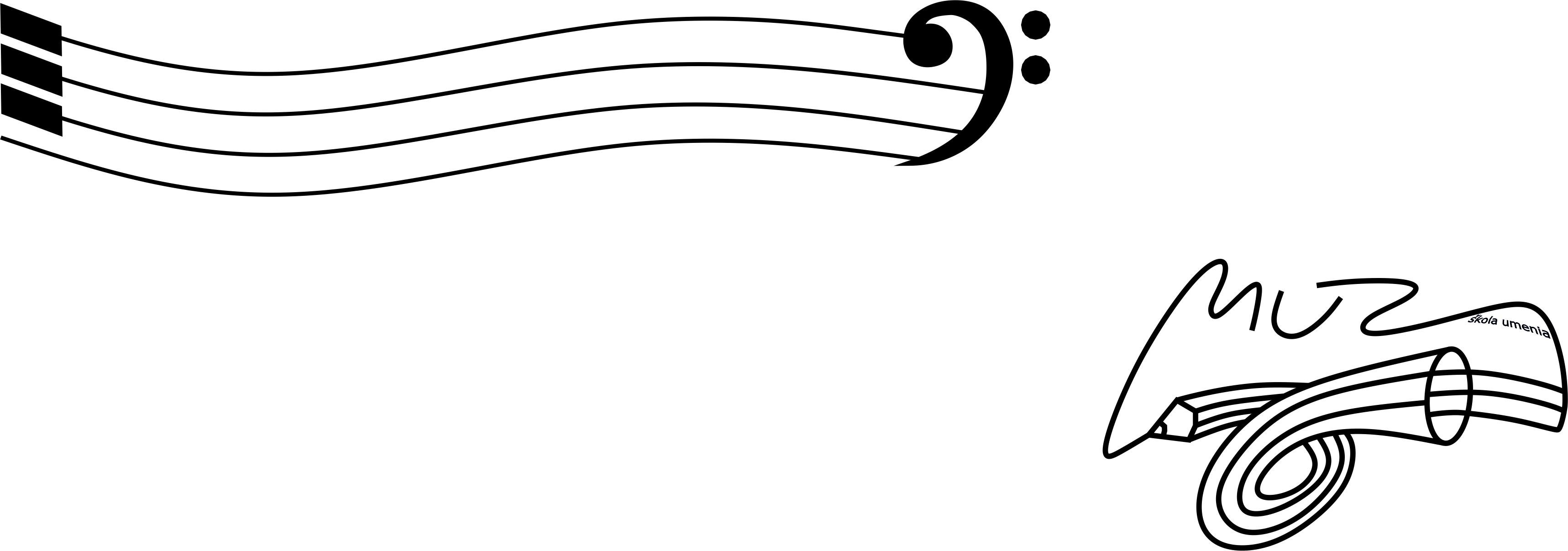 PRIHLÁŠKAna workshopy Múzy s Múzou(pieseň v slove, slovo v piesni)Meno a priezvisko: .......................................................................Vek: .................................................................................................Škola: ..............................................................................................Tel.kontakt: ..................................................................................Mail: ................................................................................................Doplnkové informácie (nehodiace sa preškrtnite) :Mám skúsenosti s komponovaním:        	   ÁNO             	NIESom spevák/čka:				   ÁNO		NIEPíšem texty:					   ÁNO		NIEHrám na hudobný nástroj:			   ÁNO		NIEAk áno, uveď hud.nástroj: .........................................................................V .............................................     		   	  Dátum: ............................................Svojim podpisom potvrdzujem, že súhlasím s vyhotovením videa a zvukového záznamu a zverejnením svojho diela.  Podpis účastníka:    .........................................................................................................